GUÍA DE LENGUAJE¿Qué necesito saber?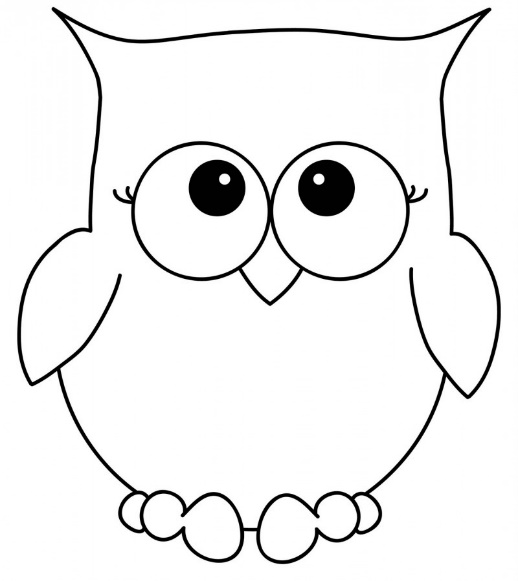 Entonces: Reconocer es: Examinar con cuidado y atención.Entendemos que las letras forman el abecedario y las sílabas, son conjuntos de letras que forman palabras y cuando escribimos representamos letras, sílabas y palabras.¡Comencemos la clase!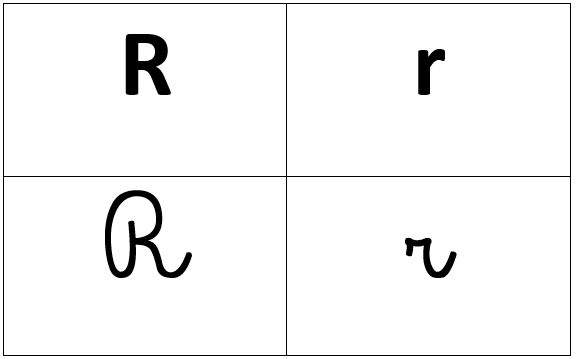 Mayúscula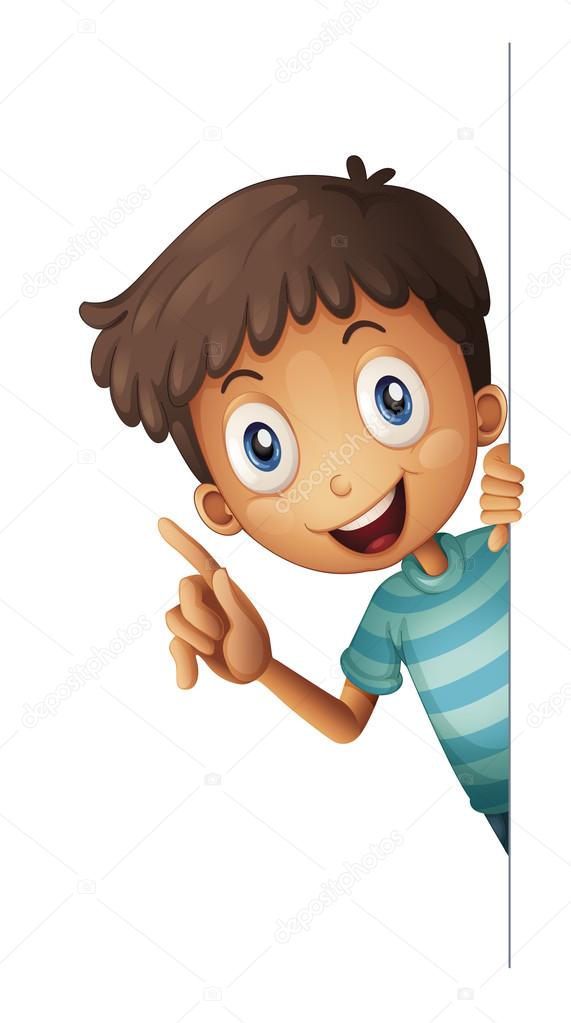 Cuando la letra r, se une a una vocal se forman silbas que suenen así.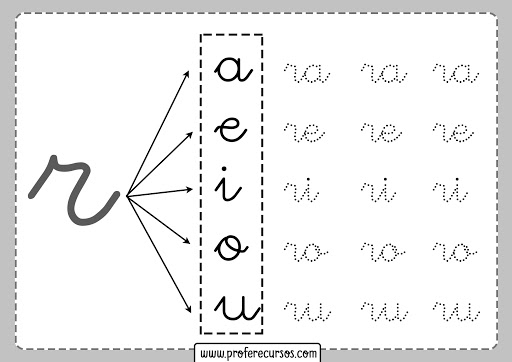 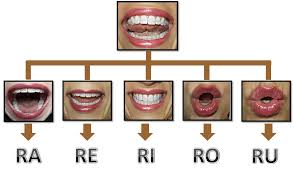 La letra r tiene dos sonidos 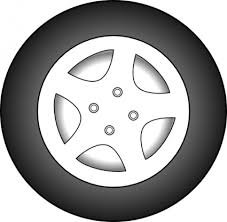 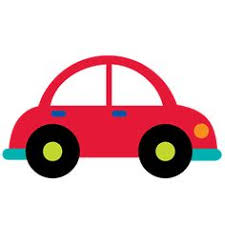 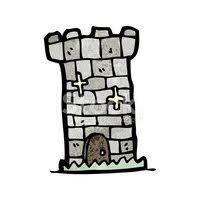 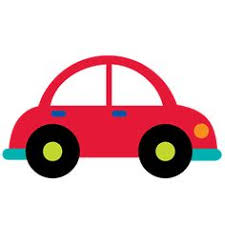 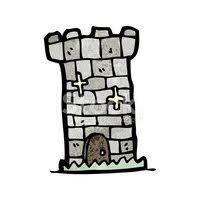 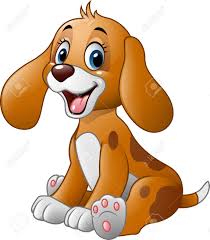 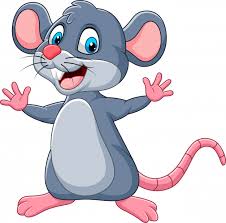 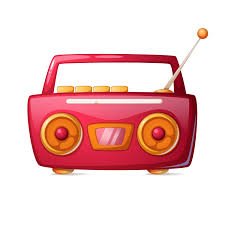 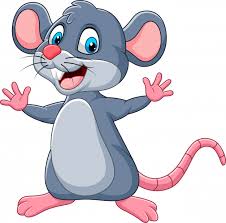 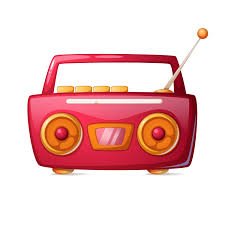 ¡Recuerda!La r tiene dos sonidos uno suave y otro fuerte.El sonido suave se escribe con una sola r:cara peraEl sonido fuerte: si va al principio de palabra, se escribe una sola r:Radio Rubio Si va al medio de la palabra y entre vocales se escribe rr:Barraca Perro ¡A TRABAJAR!Hoy trabajaremos en el cuaderno de lenguaje, para esto pide a un adulto que escriba cada instrucción en la que trabajaremos hoy.•	Escribe la fecha en tu cuaderno.Hoy es ________________   _____ de __________ del año ___________.(Día de la semana)     (nº)       (mes)                    (nº del año)-Observa las letras R mayúscula y  r minúscula y escríbela en tu cuaderno de lenguaje, en cuatro líneas como muestra el ejemplo: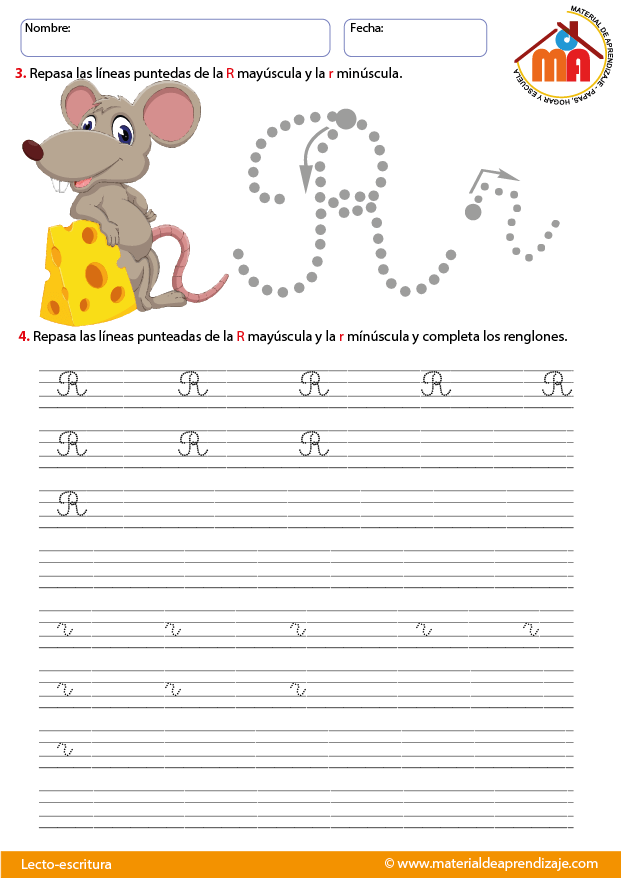 Clasifica cada una de palabras donde corresponda.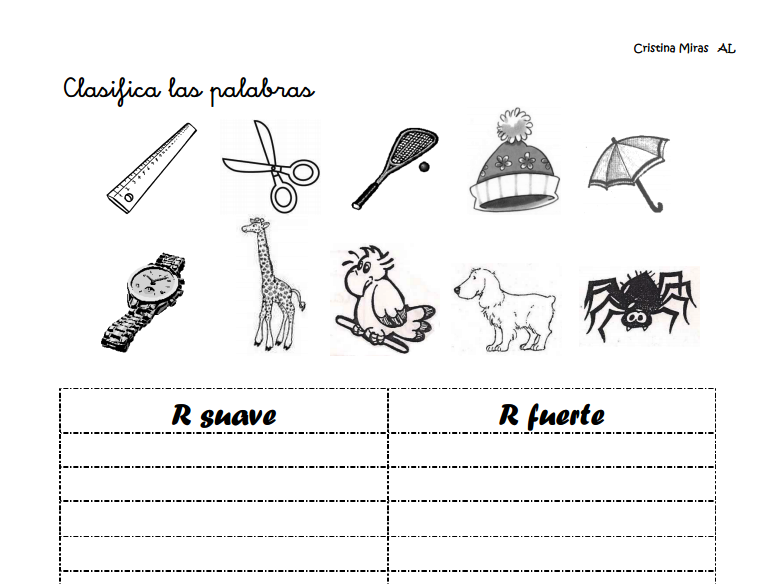 Escribe la silaba inicial en cada dibujo. Observa el ejemplo: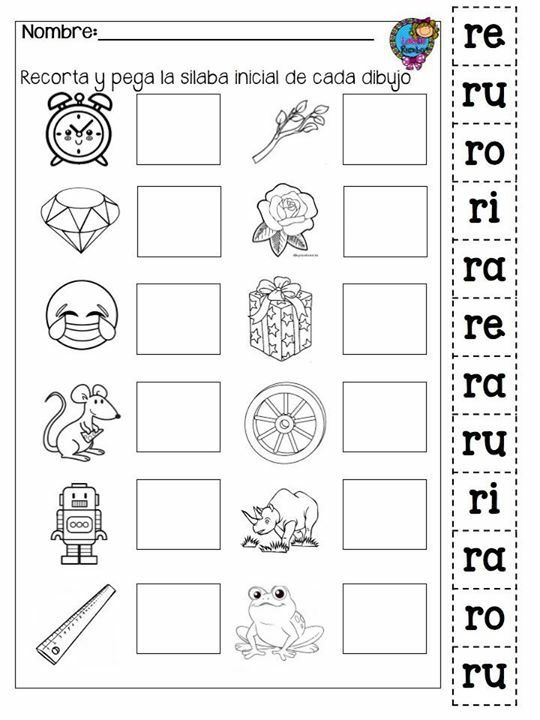 Repasa y completa con la silaba r y rr. Observa el ejemplo: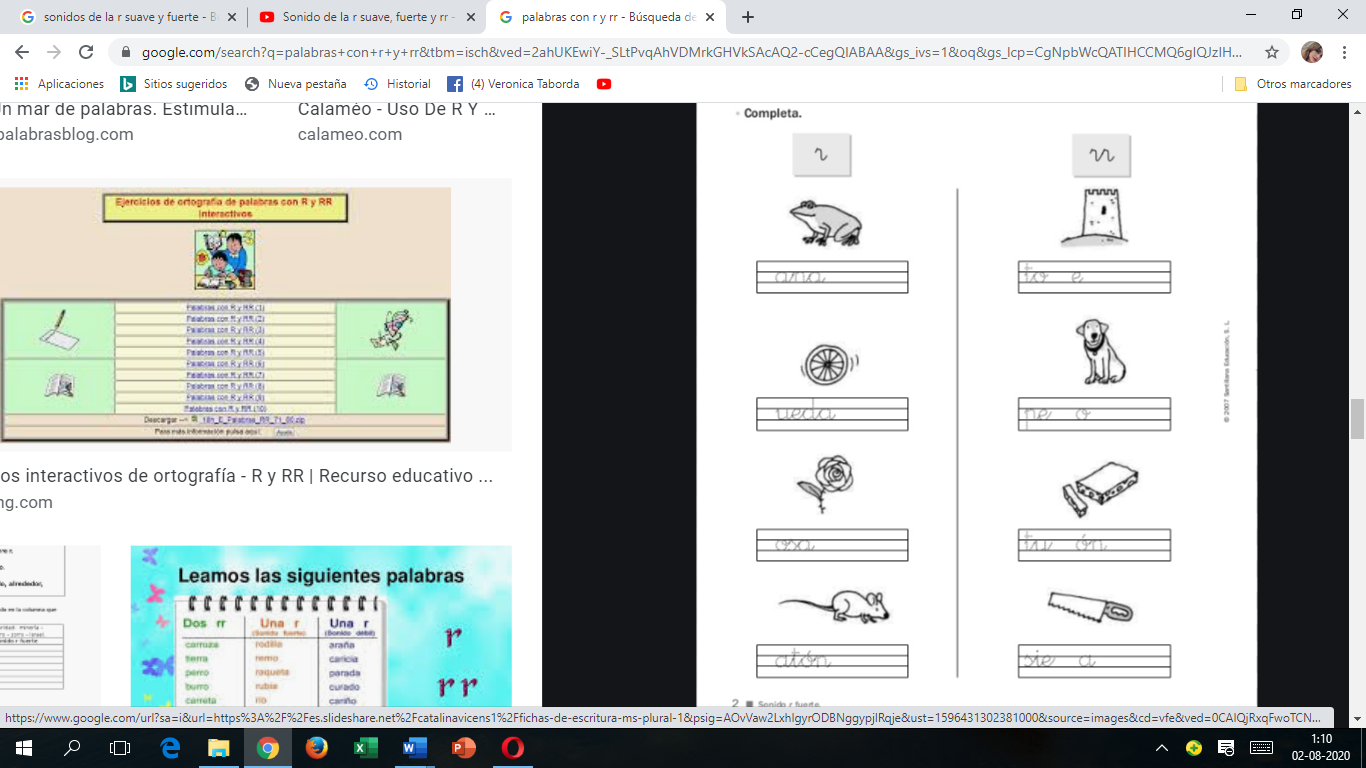 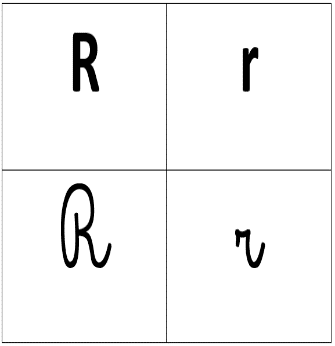 Lee atentamente el siguiente texto con ayuda de un adulto y responde las preguntas.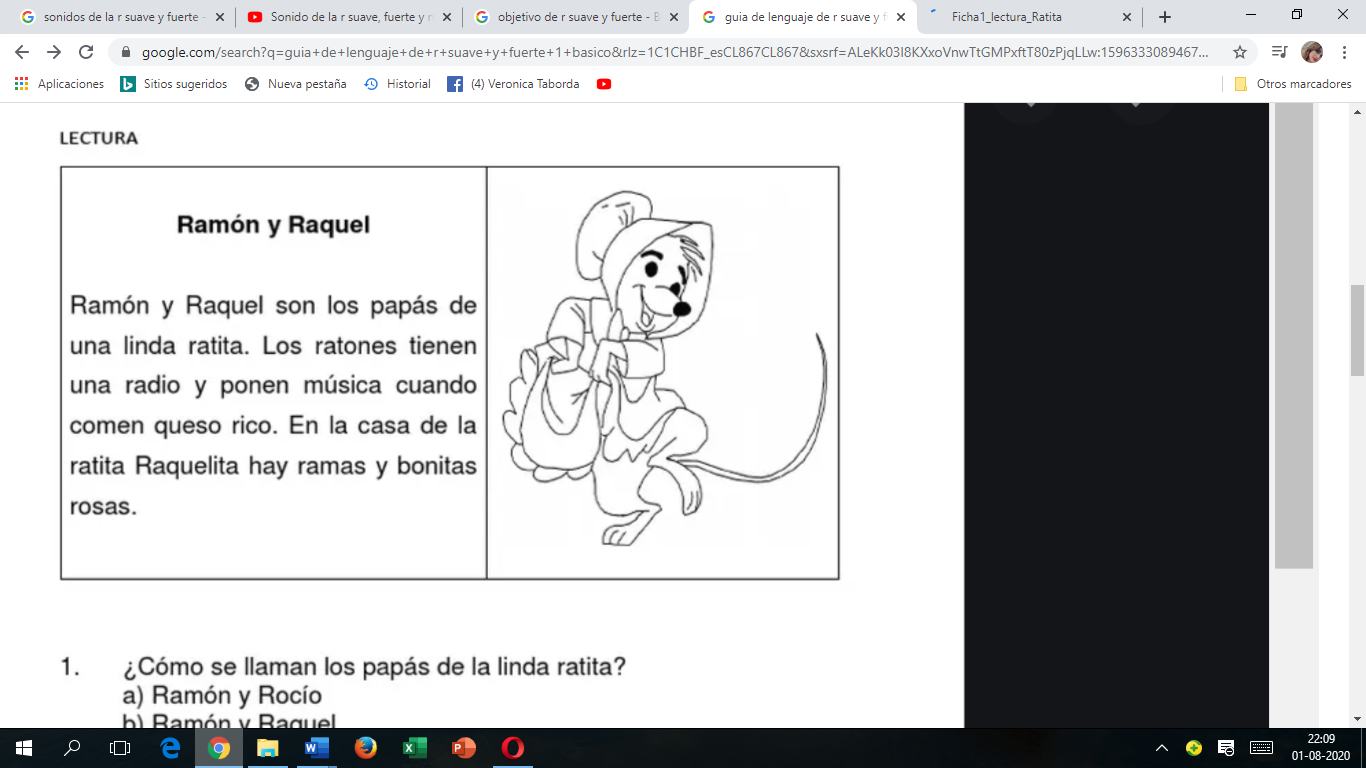 Ahora trabajaremos en el texto.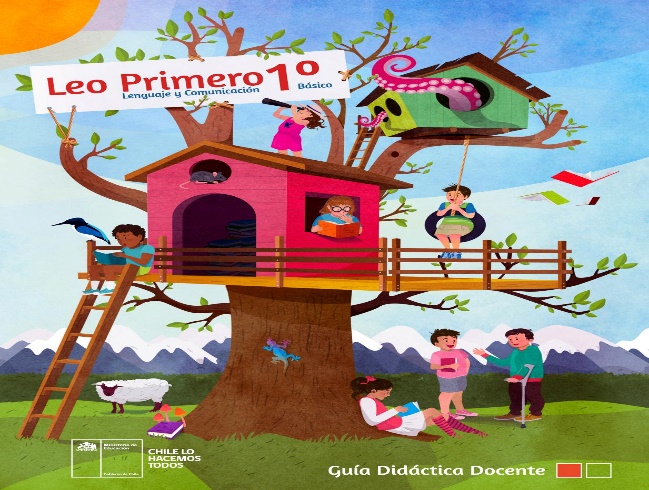 Con ayuda de un adulto realiza las actividades de la página 83, 84 y 91 del texto número 2.Complementa con el video que enviará la profesora al whatsapp del curso.TICKET DE SALIDA clase Lenguaje semana 16NOMBRE: ___________________ FECHA: _____________ CURSO: 1ºResponde aquí el ticket de salida.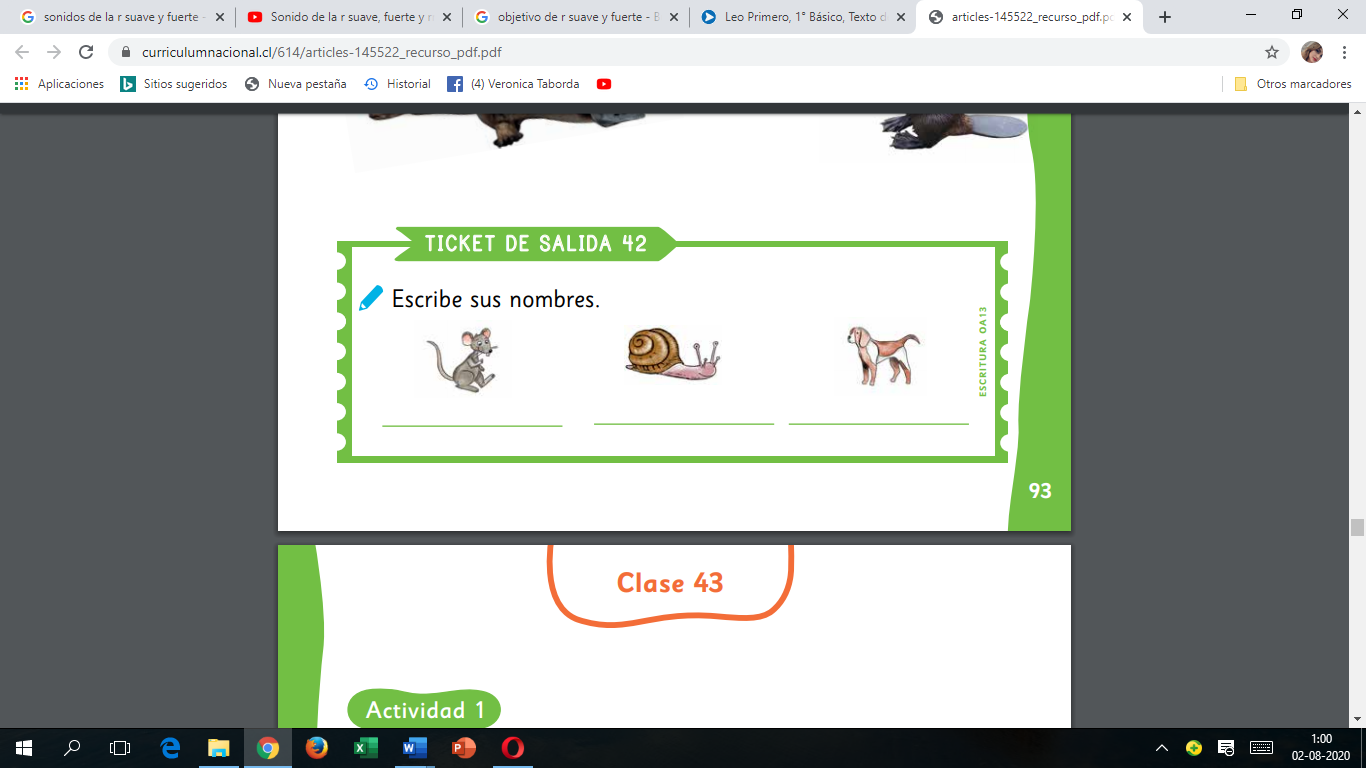 TOMA UNA FOTO DE LA ACTIVIDADES Y ENVIALO A TU PROFESORA   WhatsApp +5698414338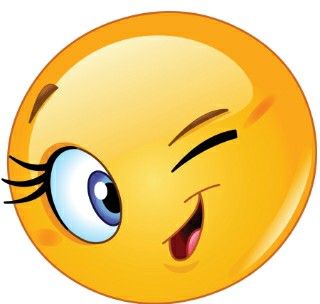 Nombre:Curso: 1°   Fecha: semana N°20¿QUÉ APRENDEREMOS?¿QUÉ APRENDEREMOS?¿QUÉ APRENDEREMOS?Objetivo (s): OA4-OA5-OA8Objetivo (s): OA4-OA5-OA8Objetivo (s): OA4-OA5-OA8Contenidos: 1.- fonema r2- Sílabas ra, re, ri, ro, ru en sus sonidos débiles y fuertes (conciencia fonológica)3-Reconocimiento y escritura de la silabas y palabra4. Escribir correctamente dífonos consonánticos con r,,rrContenidos: 1.- fonema r2- Sílabas ra, re, ri, ro, ru en sus sonidos débiles y fuertes (conciencia fonológica)3-Reconocimiento y escritura de la silabas y palabra4. Escribir correctamente dífonos consonánticos con r,,rrContenidos: 1.- fonema r2- Sílabas ra, re, ri, ro, ru en sus sonidos débiles y fuertes (conciencia fonológica)3-Reconocimiento y escritura de la silabas y palabra4. Escribir correctamente dífonos consonánticos con r,,rrObjetivo de la semana: Reconocer la letra r en sonidos fuertes y débiles, leyendo el fonema y realizando grafemas observando guía y trabajando en el cuaderno, complementando con video educativo.Objetivo de la semana: Reconocer la letra r en sonidos fuertes y débiles, leyendo el fonema y realizando grafemas observando guía y trabajando en el cuaderno, complementando con video educativo.Objetivo de la semana: Reconocer la letra r en sonidos fuertes y débiles, leyendo el fonema y realizando grafemas observando guía y trabajando en el cuaderno, complementando con video educativo.Habilidad: Reconocer.Habilidad: Reconocer.Habilidad: Reconocer.¿Como se llama los papas de la linda ratita?Ramón y RocíoRamón Raquel Raquel y perro ¿Qué hacen los ratoncitos cuando comen queso rico?Escuchan músicaCantanBailan ¿Cuál es el nombre de la ratita?Rosita RaquelRamita Dibuja a Raquel y Ramón 